BIOGRAPHICAL SKETCHPlease, return by e-mail to: aivela@univpm.itBRIEF PROFESSIONAL CURRICULUM – just short information about the professional background, main research interests and activities.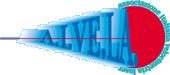 XXXI AIVELA National Meeting                                                                                                               POlitecnico di Milano5-6 December 202314th Intl Conference on Vibration Measurements by Laser and Noncontact Techniques & Short CourseRome, 23-26 June 2020XXX AIVELA National Meeting                                                                                                               16-17 December 2021Title (Mr, Mrs, Dr, Prof, etc.)NameSurnamePaper titlePresent work positionInstitutionDivision/Section City and CountryDateSignature